АДМИНИСТРАЦИЯ МУЛИНСКОГО СЕЛЬСКОГО ПОСЕЛЕНИЯНАГОРСКОГО РАЙОНАКИРОВСКОЙ ОБЛАСТИПОСТАНОВЛЕНИЕс.МулиноО подготовке к осенне-зимнему пожароопасному периоду 2021-2022 г.г. на территории Мулинского сельского поселения Во исполнение Федеральных законов от 21.12.1994 № 69-ФЗ «О пожарной безопасности», от 06.10.2003 № 131-ФЗ «Об общих принципах организации местного самоуправления в Российской Федерации», в целях предотвращения гибели людей на пожарах, спасения имущества, организации осуществления тушения пожаров и проведения аварийно-спасательных работ, администрация Мулинского сельского поселения ПОСТАНОВЛЯЕТ:1. Организовать комплекс организационно-практических мероприятий. направленных на подготовку объектов жизнедеятельности (электро, тепло, и водоснабжающих) и населённых пунктов к эксплуатации в осенне-зимний пожароопасный период 2021-2022 г.г., а именно:- реализацию первичных мер пожарной безопасности;- профилактику пожаров в жилищном фонде, в том числе обеспечение пожарной безопасности в местах проживания социально-неадаптированных граждан, а также многодетных семей;- оказание помощи указанным категориям граждан в приведении в соответствие с требованиями пожарной безопасности мест их проживания (ремонт электропроводки и печного отопления);- профилактику пожаров в бесхозных строениях и других местах возможного проживания лиц без определённого места жительства;- обеспечение пожарной безопасности предприятий электроэнергетики, жилищно-коммунального хозяйства и отопительных котельных, в первую очередь обслуживающих объекты социальной сферы, жизнеобеспечения и жилищный фонд;- обеспечение пожарной безопасности учреждений с массовым пребыванием людей, в том числе при проведении праздничных мероприятий в период Новогодних и Рождественских праздников, с обязательным проведением на указанных объектах практических тренировок по эвакуации людей из зданий и отработке действий персонала при возникновении пожара;- проведение противопожарной пропаганды и обучения населения мерам пожарной безопасности, направленные в первую очередь на разъяснение мер пожарной безопасности при эксплуатации систем отопления, газового оборудования, электрооборудования и электроприборов, а так же пиротехнической продукции;- информирование населения о принимаемых решениях по обеспечению пожарной безопасности всеми доступными способами.2. В работе использовать Перечень мероприятий, подлежащих незамедлительной реализации в случае установления аномально низких температур, а также возникновения нарушений в системе теплоснабжения на территории Мулинского сельского поселения Нагорского района Кировской области (прилагается).3. Настоящее постановление вступает в силу со дня его официального опубликования.4. Контроль за выполнением настоящего постановления оставляю за собой.5. Опубликовать данное постановление в Информационном бюллетене Мулинского сельского поселения и разместить на официальном сайте Мулинского сельского поселения.6. Настоящее постановление  вступает в силу в соответствии с действующим законодательством.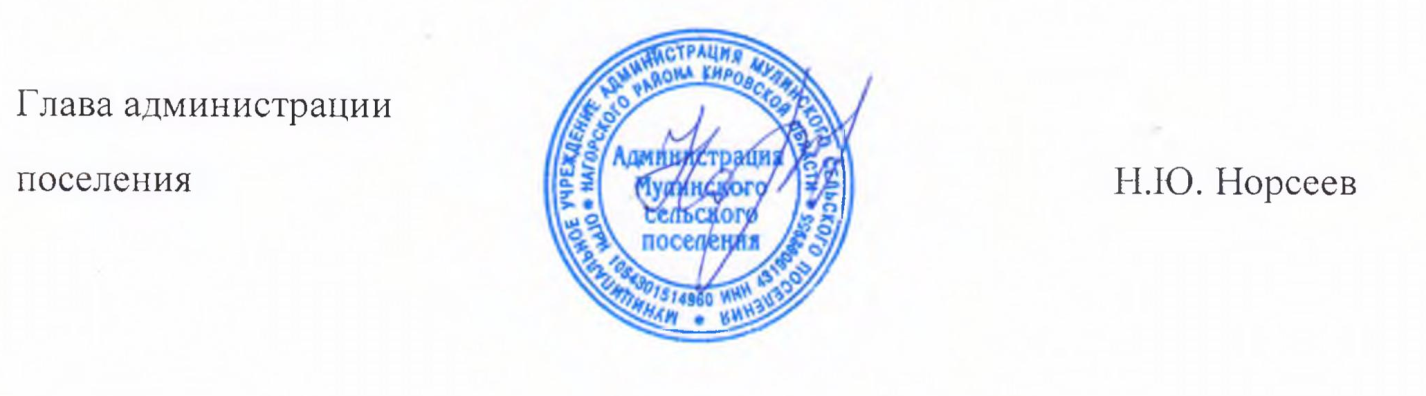 Приложение Переченьмероприятий, подлежащих незамедлительной реализации в случае установления аномально низких температур, а также возникновения нарушений в системе теплоснабжения на территории Мулинского сельского поселения Провести мероприятия  по предупреждению, ликвидации чрезвычайных ситуаций и обеспечению пожарной безопасности с принятием конкретных решений, направленных на профилактику пожаров в условиях аномально низких температур.Обеспечить в оперативном порядке разработку и детализацию (до уровня объекта) прогностической информации, ее обновление по данным территориальных органов Росгидромета и представление в органы исполнительной власти субъекта, органы местного самоуправления и населению, руководителям и дежурным службам заинтересованных организаций и предприятий.Через официальные интернет-сайты, СМИ провести информирование населений о складывающейся метеорологической обстановке, а так же разъяснительную работу о соблюдении гражданами мер пожарной безопасности при эксплуатации электронагревательных приборов, теплогенерирующих агрегатов и устройств, бытовых газовых, керосиновых и бензиновых устройств, а также печного отопления, не допущении применения открытого огня при отогревании замерзших труб отопления.Уточнить планы действий по предупреждению и ликвидации ЧС с учетом вида источника ЧС и мест его вероятного возникновения, обеспеченность сил и средств материально-техническими ресурсами для ликвидации ЧС.Проверить и обеспечить готовность системы оповещения, средств связи и управления, в том числе дублирующих, автономных источников энергоснабжения, в первую очередь в критически важных и других объектах жизнеобеспечения.Проверить состояние насосных станций, водопроводных сетей, пожарных гидрантов и водоемов. Обеспечить поддержание указанных водоисточников в исправном состоянии и постоянную готовность к забору воды пожарной техникой.Установить контроль за расчисткой дорог и подъездов к населенным пунктам, водоисточникам и зданиям, в том числе для спасения людей с высот с применением специальной пожарной техники.Обеспечить готовность лечебных учреждений к увеличению поступления пострадавших в результате обморожения и бытового травматизма. На объектах с круглосуточным пребыванием людей, особенно с пребыванием маломобильных групп населения, а также детей спланировать и провести практические тренировки по отработке действий персонала в случае возникновения пожара, обеспечить усиление смен дежурного персонала.Проанализировать состояние боеготовности муниципальной пожарной охраны. Принять меры к утеплению зданий и помещений пожарных депо, приведению в исправное состояние пожарной техники, созданию резерва горюче-смазочных материалов и огнетушащих веществ, организации при ней круглосуточного дежурства водителей и пожарных.В целях предупреждения пожаров в подвальных и чердачных помещениях предусмотреть проведение мероприятий по перекрытию доступа в них посторонних лиц. В целях исключения пожаров по причине нарушения правил устройства и эксплуатации электрооборудования и печного отопления по оказанию помощи одиноким престарелым гражданам, многодетным семьям в приведении в соответствие с требованиями пожарной безопасности мест их проживания, в части ремонта электропроводки и печного отопления.Оперативно производить ликвидацию возникающих аварийных ситуаций на оборудовании теплоисточников, тепловых сетях, внешних и внутренних трубопроводах газо- и водоснабжения, электроснабжения.Активизировать проведение противопожарной пропаганды в местных СМИ. На объектах с массовым скоплением людей  обеспечить распространение материалов на противопожарную тематику. Организовать проведение с жителями проведение встреч с доведением информации о складывающейся обстановке с пожарами и требований о соблюдении мер пожарной безопасности в быту. Обеспечить по возможности  изготовление наглядных агитационных материалов, плакатов, брошюр, листовок, памяток и их распространение среди организаций и жителей. Обеспечить проведение информационной работы в жилом секторе с разными категориями граждан.10.09.2021                                                                                             № 72